Year 6 – Independent/Home Learning TasksTuesday 2nd March 2021Reading Bingo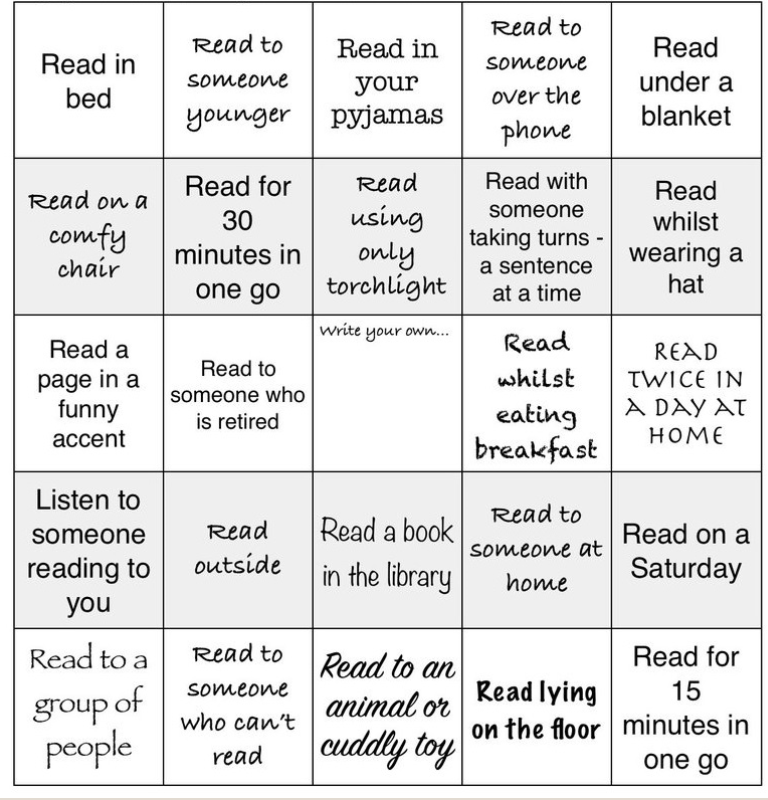 Welcome to the last week of Live Lessons. We all look forward to seeing you guys in school next week!If you get stuck or technology does not work, don’t worry. There is lots of learning you can still do, but it is important that you do some learning every day so that we don’t get behind. Your parents can email us if they have any problems.ltovell@attleboroughprimary.org.uklwilliams@attleboroughprimary.org.ukjgreen@attleboroughprimary.org.ukAny resources you need for lessons will be on the school website. Click on the ‘parent’ tab, then ‘home learning’ and your ‘class’ page. Here are today’s learning tasks!Welcome to the last week of Live Lessons. We all look forward to seeing you guys in school next week!If you get stuck or technology does not work, don’t worry. There is lots of learning you can still do, but it is important that you do some learning every day so that we don’t get behind. Your parents can email us if they have any problems.ltovell@attleboroughprimary.org.uklwilliams@attleboroughprimary.org.ukjgreen@attleboroughprimary.org.ukAny resources you need for lessons will be on the school website. Click on the ‘parent’ tab, then ‘home learning’ and your ‘class’ page. Here are today’s learning tasks!Welcome to the last week of Live Lessons. We all look forward to seeing you guys in school next week!If you get stuck or technology does not work, don’t worry. There is lots of learning you can still do, but it is important that you do some learning every day so that we don’t get behind. Your parents can email us if they have any problems.ltovell@attleboroughprimary.org.uklwilliams@attleboroughprimary.org.ukjgreen@attleboroughprimary.org.ukAny resources you need for lessons will be on the school website. Click on the ‘parent’ tab, then ‘home learning’ and your ‘class’ page. Here are today’s learning tasks!Live Lessons (via Teams)Live Lessons (via Teams)Live Lessons (via Teams)English: We look forward to you joining us for English at:
9:15 or 9:45 (please check the time on the email sent)Follow up activity after lesson:If you haven’t been able to join our live lessons, please have a look at the first chapter of our new book – it is read here: PAX Chapter 1 - YouTubeThink about the first chapter and record your thoughts on the story on our likes/ dislikes/ puzzles and patterns grid on the homelearning page.PLEASE EMAIL YOUR COMPLETED LIKES/ DISLIKES/ PUZZLES/ PATTERNS GRID TO MRS TOVELL SO THAT WE CAN GIVE FEEDBACK AND DISCUSS IDEAS AT THE START OF FRIDAY’S LESSON.Maths: We look forward to you joining us for Maths at:10:15 or 10:45 (please check the time on the email sent)Follow-up activity after lesson: Using the bubble method to answer the bronze, silver or gold questions. If you feel confident completing your colour, then have a go at the one higher and if you are Gold – have a go at the extension task.RE: We look forward to you joining us at:1:15 or 1:45 (please check the time on the email sent)Follow-up activity after lesson:Answer the questions based on what Christians believe about sin.SpellingsReadingBe ActiveYour five spellings to learn are:apparent
convenience
familiar
rhythm
symbolPractise these spellings however you wish. Maybe you could create a poster or a rhyme to remember each spelling?Please test on Friday 5th March.Read chapter 3 of Holes: Holes - Holes By Louis Sachar-pdfread.net.pdf Write about what have you discovered about the main character in this book so far.  Make sure you include supporting evidence.Try some “Creative Movement Videos” https://youtu.be/_pWus22nTVIOther Curriculum LearningOther Curriculum LearningOther Curriculum LearningComputing: Create your own retro arcade game (https://arcade.makecode.com/hour-of-code/) using your knowledge of coding. Make your own arcade characters and sprites and create a game of your choice!
RE: This time between Shrove Tuesday and Easter is Lent, which is celebrated differently around the world. Have you heard of the Royal Shrovetide football match in England? What about the Mardi Gras celebration in New Orleans, USA? Maybe you’ve heard of the Carnival of Venice in Italy? Research one of those and create a poster or Powerpoint about how Lent is celebrated in that specific place.Computing: Create your own retro arcade game (https://arcade.makecode.com/hour-of-code/) using your knowledge of coding. Make your own arcade characters and sprites and create a game of your choice!
RE: This time between Shrove Tuesday and Easter is Lent, which is celebrated differently around the world. Have you heard of the Royal Shrovetide football match in England? What about the Mardi Gras celebration in New Orleans, USA? Maybe you’ve heard of the Carnival of Venice in Italy? Research one of those and create a poster or Powerpoint about how Lent is celebrated in that specific place.Computing: Create your own retro arcade game (https://arcade.makecode.com/hour-of-code/) using your knowledge of coding. Make your own arcade characters and sprites and create a game of your choice!
RE: This time between Shrove Tuesday and Easter is Lent, which is celebrated differently around the world. Have you heard of the Royal Shrovetide football match in England? What about the Mardi Gras celebration in New Orleans, USA? Maybe you’ve heard of the Carnival of Venice in Italy? Research one of those and create a poster or Powerpoint about how Lent is celebrated in that specific place.Useful Websites for extra learningUseful Websites for extra learningUseful Websites for extra learningBBC Bitesize have daily lessons for in all areas of the curriculum.  https://www.bbc.co.uk/bitesize  Maths – https://www.topmarks.co.uk Reading – https://www.boodtrust.org.uk/Books-and-reading/have-some-fun/storybooks-and-games/  Writing – www.pobble365.com Internet Safety: https://www.thinkuknow.co.uk  Computing – https://www.ictgames.com Well-Being https://www.activenorfolk.org/active-at-home-kidsBBC Bitesize have daily lessons for in all areas of the curriculum.  https://www.bbc.co.uk/bitesize  Maths – https://www.topmarks.co.uk Reading – https://www.boodtrust.org.uk/Books-and-reading/have-some-fun/storybooks-and-games/  Writing – www.pobble365.com Internet Safety: https://www.thinkuknow.co.uk  Computing – https://www.ictgames.com Well-Being https://www.activenorfolk.org/active-at-home-kidsBBC Bitesize have daily lessons for in all areas of the curriculum.  https://www.bbc.co.uk/bitesize  Maths – https://www.topmarks.co.uk Reading – https://www.boodtrust.org.uk/Books-and-reading/have-some-fun/storybooks-and-games/  Writing – www.pobble365.com Internet Safety: https://www.thinkuknow.co.uk  Computing – https://www.ictgames.com Well-Being https://www.activenorfolk.org/active-at-home-kids